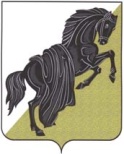 от ______________ г. № ____                                                     с. БагарякОб утверждении формы проверочного листа при проведении муниципального контроля в сфере благоустройства на территории Багарякского сельского поселения Каслинского муниципального района Челябинской области.Руководствуясь Федеральным законом от 06.10.2003г. № 131-ФЗ «Об общих принципах организации местного самоуправления в Российской Федерации», Федеральным законом от 31 июля 2020 № 248-ФЗ «О государственном контроле (надзоре) и муниципальном контроле в Российской Федерации», Федеральным законом от 31.07.2020 № 247-ФЗ «Об обязательных требованиях в Российской Федерации», Постановлением Правительства Российской Федерации от 13.02.2017г. № 177 «Об утверждении требований к разработке и утверждению проверочных листов (списков контрольных вопросов)», ПОСТАНОВЛЯЮ:1. Утвердить форму проверочного листа (списка контрольных вопросов) при проведении муниципального контроля в сфере благоустройства на территории Багарякского сельского поселения Каслинского муниципального района Челябинской области согласно приложению к настоящему Постановлению.2. Обнародовать настоящее Постановление и разместить в разделе «Контрольно-надзорная деятельность» на официальном сайте администрации Багарякского сельского поселения в информационно-телекоммуникационной сети «Интернет».3. Контроль за выполнением настоящего Постановления возложить на инженера по земельным и имущественным отношениям Тихову Татьяну Владимировну.Глава Багарякского сельского поселения                                   А.А. ЧернышковПриложениек постановлению администрацииБагарякского сельского поселенияот «__» _____________ 2022 № __Проверочный лист(список контрольных вопросов) при проведении муниципального контроля в сфере благоустройства на территории Багарякского сельского поселения Каслинского муниципального района Челябинской области1. Наименование органа муниципального контроля: администрация Багарякского сельского поселения Каслинского  муниципального района Челябинской области.2. Проверочный лист утвержден:постановлением администрации Багарякского сельского поселения от «__»февраля 2022г. №__.3. Распоряжение о проведении проверки от «__»____________202__г. № __.4. Учетный номер проверки и дата присвоения учетного номера проверки в едином реестре проверок (в информационных ресурсах ЕРВК, ЕРКНМ): _____________________________________________________________________________.5. Место проведения проверки с заполнением проверочного листа и (или) указание на используемые юридическим лицом производственные объекты: __________________________________________________________________________________________________________________________________________________________.6. Наименование и ИНН юридического лица, индивидуального предпринимателя, фамилия, имя, отчество (последнее - при наличии) гражданина: __________________________________________________________________________________________________________________________________________________________.7. Должность, фамилия, имя, отчество должностного лица, проводящего проверку: _______________________________________________________________________________________________________________________________________________________________________________________________________________________________________.8. Перечень вопросов, отражающих содержание обязательных требований, ответы на которые однозначно свидетельствуют о соблюдении или несоблюдении юридическим лицом, индивидуальным предпринимателем, гражданином обязательных требований, составляющих предмет проверки:"__" ________ 20__ г._____________________________________________________________________________(должность, фамилия, имя, отчество представителяюридического лица, индивидуального предпринимателя, гражданина и подпись)_____________________________________________________________________________________________(должность, фамилия, имя, отчество лица,проводящего проверку и заполняющего проверочный лист, подпись) № п/пПеречень вопросовРеквизиты правового акта, содержащего обязательные требованияВарианты ответаВарианты ответаВарианты ответа № п/пПеречень вопросовРеквизиты правового акта, содержащего обязательные требованияданетне применимо1.Обеспечивается ли своевременная уборка прилегающих территорий к зданиям, строениям сооружениям, земельным участкам и на иных территориях общего пользования?«Правил благоустройства территории» Багарякского сельского поселения Каслинского муниципального района Челябинской области2.Соблюдаются ли требования к содержанию элементов благоустройства: своевременное устранение повреждений, санитарная очистка, ремонт, окраска?«Правил благоустройства территории» Багарякского сельского поселения Каслинского муниципального района Челябинской области3.Соблюдаются ли требования по складированию твердых коммунальных отходов?«Правил благоустройства территории» Багарякского сельского поселения Каслинского муниципального района Челябинской области4.Соблюдаются ли требования по уборки территории в зимний и летний период?«Правил благоустройства территории» Багарякского сельского поселения Каслинского муниципального района Челябинской области5.Соблюдаются ли запрет на складирование  на землях общего пользования строительных материалов, угля, дров, сена, соломы, навоза и т.д. ?«Правил благоустройства территории» Багарякского сельского поселения Каслинского муниципального района Челябинской области6.Соблюдается ли запрет на размещение транспортных средств на газоне или иной озелененной территории?«Правил благоустройства территории» Багарякского сельского поселения Каслинского муниципального района Челябинской области7.Соблюдаются ли требования  к обеспечению круглосуточного и беспрепятственного проезда на придомовую территорию спецтехники, в том числе запрет на использование для стоянки и размещения транспортных средств на проезжей части улиц, проездов, тротуаров и др. территорий, препятствующих механизированной уборке территорий?«Правил благоустройства территории» Багарякского сельского поселения Каслинского муниципального района Челябинской области8.Проводится ли своевременное техническое обслуживание и проведение ремонта, в том числе элементов фасадов зданий, строений и сооружений?«Правил благоустройства территории» Багарякского сельского поселения Каслинского муниципального района Челябинской области9.Осуществляется ли очистка, промывка и окраска поверхностей фасадов, в том числе от объявлений, рекламной информации, посторонних надписей?«Правил благоустройства территории» Багарякского сельского поселения Каслинского муниципального района Челябинской области10.Осуществляется ли своевременная очистка от снега и льда крыш и козырьков, удаление наледи, снега и сосулек с карнизов, балконов и лоджий?«Правил благоустройства территории» Багарякского сельского поселения Каслинского муниципального района Челябинской области11Обеспечивается ли  надлежащее состояние и содержание  в  исправном состоянии  инженерных сетей и сооружений, линейных сооружений и коммуникаций?«Правил благоустройства территории» Багарякского сельского поселения Каслинского муниципального района Челябинской области12Осуществляется ли проведение мероприятий по обеспечению сохранности зеленых насаждений?«Правил благоустройства территории» Багарякского сельского поселения Каслинского муниципального района Челябинской области13Соблюдается ли собственниками пользователями земельных участков своевременное удаление сухих и аварийных деревьев, вырезка сухих и поломанных сучьев и веток, уборка поросли?«Правил благоустройства территории» Багарякского сельского поселения Каслинского муниципального района Челябинской области14Соблюдение установленного правилами благоустройства порядка определения границ прилегающих территорий«Правил благоустройства территории» Багарякского сельского поселения Каслинского муниципального района Челябинской области15Соблюдаются ли обязательные  требования пожарной безопасности в период действия особого противопожарного режима?«Правил благоустройства территории» Багарякского сельского поселения Каслинского муниципального района Челябинской области16Соблюдаются ли требования по выгулу животных?«Правил благоустройства территории» Багарякского сельского поселения Каслинского муниципального района Челябинской области17Соблюдаются ли требования  требований о недопустимости выпаса сельскохозяйственных  животных и птиц на территориях общего пользования?«Правил благоустройства территории» Багарякского сельского поселения Каслинского муниципального района Челябинской области18Соблюдается ли запрет на выгрузку вывозимого со строек, домовладений строительного мусора и грунта в неустановленные места, закапывание его в землю?«Правил благоустройства территории» Багарякского сельского поселения Каслинского муниципального района Челябинской области19Соблюдается ли запрет на сжигание промышленных и твердых коммунальных отходов, мусора, листьев, обрезок деревьев на улицах и площадях, в скверах, цветниках и во дворах предприятий и организаций , жилых домов, а также сжигание мусора в мусор сборных контейнерах?«Правил благоустройства территории» Багарякского сельского поселения Каслинского муниципального района Челябинской области20Соблюдается ли запрет на сметание мусора на проезжую часть и в колодцы канализации?«Правил благоустройства территории» Багарякского сельского поселения Каслинского муниципального района Челябинской области21Соблюдается ли запрет на мытье транспортных средств во дворах и иных местах, не предназначенных для этих целей?«Правил благоустройства территории» Багарякского сельского поселения Каслинского муниципального района Челябинской области22Соблюдается ли запрет на производство на придомовых и прилегающих территориях работ по ремонту транспортных средств, механизмов, сопряженных с Шумом, выделением и сбросом вредных веществ, превышающих установленные нормы?«Правил благоустройства территории» Багарякского сельского поселения Каслинского муниципального района Челябинской области23Соблюдается ли запрет на сливание (разливание) жидких бытовых и промышленных отходов, технических жидкостей (нефтепродуктов, химических веществ) на рельеф местности, в сеть ливневой канализации, водоемы, а также в канализационные сети в неустановленных местах?«Правил благоустройства территории» Багарякского сельского поселения Каслинского муниципального района Челябинской области24Соблюдается ли запрет на разжигание на территории зеленых насаждений, в том числе газонах (дернине), костра и нарушение правил противопожарной безопасности?«Правил благоустройства территории» Багарякского сельского поселения Каслинского муниципального района Челябинской области25Производится ли эксплуатация зданий и сооружений, их ремонт в соответствии с установленными правилами и нормами технической эксплуатации?«Правил благоустройства территории» Багарякского сельского поселения Каслинского муниципального района Челябинской области26Выполняются ли собственниками, арендаторами и пользователями объектов капитального строительства предусмотренные законодательством санитарно-гигиенические, архитектурно-градостроительные, противопожарные и эксплуатационные требования?«Правил благоустройства территории» Багарякского сельского поселения Каслинского муниципального района Челябинской области27Соблюдается ли запрет на вынос грязи на дороги и улицы поселения машинами,  механизмами, иной техникой с территории производства работ и грунтовых дорог;  принимаются ли меры, предупреждающие вынос грязи машинами  и механизмами на улицы и дороги поселения при выезде с территории производства работ; принимаются ли водителями транспортных средств при выезде с грунтовых дорог меры к предотвращению загрязнения поселения?«Правил благоустройства территории» Багарякского сельского поселения Каслинского муниципального района Челябинской области